AP English Summer Reading List for 2016-2017 school year.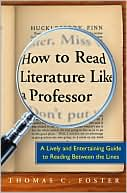 How to Read Literature Like a Professor by Thomas C. Foster  Paperback: 336 pages   Publisher: Harper Paperbacks; 1 edition (February 18, 2003)   Language: English   ISBN-10: 006000942X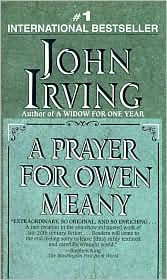 A Prayer for Owen Meany by John Irving  Paperback: 617 pages   Publisher: Random House Publishing Group   Language: English   ISBN-10: 0345361792The Kite Runner by Khaled Hosseini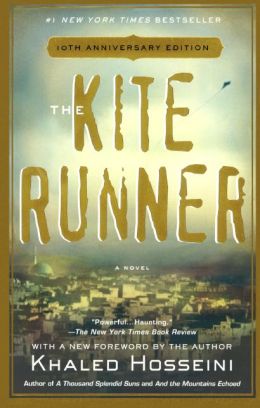 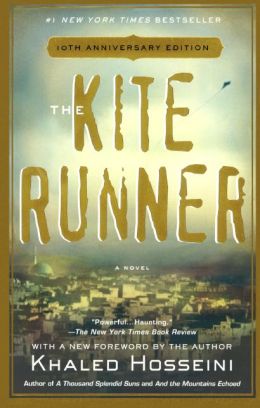   Paperback: 371 pages   Publisher: Riverhead Books   Language: English   ISBN-13: 978-1-59463-193-1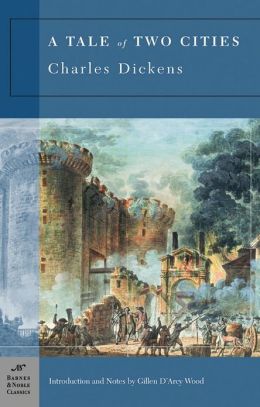 	I request you purchase the paperbacks as described here as then we will all have the same copy.  This will help in referencing passages and in class discussion.  The Kite Runner has discussion questions at the back that I will expect you will have explored on your own or with others in the class.	These books may be ordered through barnesandnoble.com or, with the exception of Tale of Two Cities, amazon.com.  You may also ask they order these versions at the Barnes & Noble in Joliet.  								See you in August!  --Mrs. Gugerty